NOM, Prénom : AIRIAU Juliette, née ChevalierN° matricule : 27031 à Ravensbrück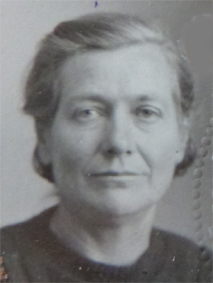 Date et lieu de Naissance : Juliette Chevalier naît le 29 juin 1894 à La Limouzinière (44)Bio avant-guerre : Elle est cultivatrice.Elle s’est mariée avec Elie AIRIAU, ils ont une fille.Circonstances de l’arrestation : Elle est agent d’évasion pour le réseau Marie-Odile, nommée par Le lieutenant René Barraud. Elle est membre du mouvement Libération-Nord sous la responsabilité de Jean-Baptiste Daviais. Avec son époux et sa fille, ils ont recueilli un aviateur américain.Date et lieu de l’arrestation : Elle est arrêtée à La Limouzinière le 16 octobre 1943.Francine Sébastien écrit : « la famille Airiau, famille de paysans habitant la Limouzinière, près de Nantes; qui en septembre 1943, pendant quinze jours, hébergèrent dans leur ferme un aviateur américain (abattu après un raid sur Nantes). Dénoncés par des voisins, la famille entière fut arrêtée par la Gestapo en octobre 1943. « Parcours avant déportation : Elle est internée à Nantes jusqu’au 2 novembre 1943, puis transférée à Compiègne du 4 novembre 43 au 31 janvier 1944.Parcours en déportation : camps, kommandos, prisons.Elle est déportée à Ravensbrück (convoi I.175) le 31 janvier 1944 ; le convoi arrive le 3 février 1944. Elle est transférée au kommando de Beendorf le 11 août 1944, jusqu’au 10 avril 1945, date de l’évacuation. Le convoi arrive  à Hambourg jusqu’au 20 avril 1945.Le Kommando de Beendorf qui fabrique de pièces pour moteur d’avion est installé dansune ancienne mine de sel a` 600 m sous terre près d’Helensted.Lors de l’évacuation du Kommando les femmes sont transportées par wagons de marchandises. Après plusieurs jours le train stationne à Sülsdorf en Mecklembourg où lesSS font disparaître dans des charniers un nombre important de morts. Le convoi repartvers l’ouest et arrive le 20 avril à Hambourg. les déportées sont alors réparties dans leskommandos presque complètement évacués de la villeDate et lieu de libération : Elle est libérée à Hambourg le 1er mai 1945 par la Croix-Rouge. Un train de la Croix-Rouge suédoise emmène les survivantes en Suède via le Danemark.Elles sont tout d’abord soignées à Padborg  puis emmenées en Suède, pays neutre.Juliette Airiau rentre à Nantes le 20 juin 1945.Bio après guerre :  Juliette Airiau décède le 24 janvier 1980 à Annecy (74)Sources :Livre-Mémorial FMD (I.161) http://www.bddm.org/AD44 (248 J 12-13)Service historique de la Défense, Vincennes GR 16 P 127214ARCHIVES MUNICIPALES 9 Z 11Résistance | Images et Archives de militants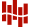 
Padborg (« Bus blancsKZ-Gedenkstätte Neuengammehttps://www.kz-gedenkstaette-neuengamme.de › padb..INSEEfichier 1980, ligne n°172361